≪募集要項≫　初任給：　　１8万円　　　　　　　　　例）３年目　２２万円（サービス提供責任者・介護福祉士手当含む）　　　　　　　　諸手当：　　通勤手当、職務手当、住宅手当　　昇給　：　　年1回　　賞与　：　　年2回（7月・12月）年間3ヶ月（2015年実績）　　　　　　　決算賞与1.4ヶ月（2014実績）勤務地：　　神戸市兵庫区　交通機関：　各神戸駅より徒歩12分　　地下鉄大倉山駅　徒歩5分勤務時間：　9：00〜18：00　（実働8時間　休憩60分）休日休暇：　週休２日　日曜or土曜　平日　年末年始　12/30〜1/3　年間109日福利厚生：　各種社会保険完備募集職種：　サービス提供責任者（介護＋事務）　募集人員：　2人　募集学科：　学部、学科不問。誠実に物事に向き合える方。　　提出書類：　履歴書（写真添付）、卒業見込証明書、健康診断書　　選考方法：　面接、筆記試験、適正検査　≪採用〜入社の流れ≫会社説明会・一次選考→二次選考→内定→月に1回社内外研修・食事会→入社≪会社概要≫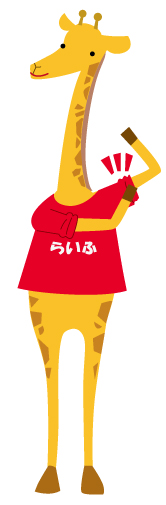 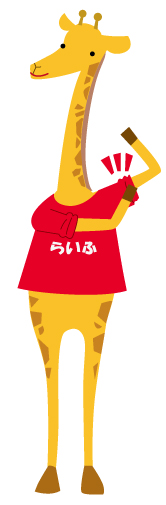 　会社　　　　有限会社　まいらいふ　創業　　　　平成７年６月　所在地　　　神戸市兵庫区下祇園町1-13　℡/fax　　　 078-366-4484 / 078-366-4486 　代表者　　　平山　香緒利　事業内容　　在宅介護（訪問介護・居宅介護支援）≪所属≫　兵庫県中小企業家同友会　神戸商工会議所　神戸市ケアマネジャー連絡会　（副代表）